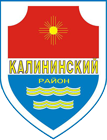 СОВЕТ депутатов калининского района города челябинска
первого созыварешениеот  01.03.2017           			                                                                      № 34/1О внесении изменений в решение Совета депутатов Калининского района города Челябинска от 30.03.2016 № 23/2                    «Об утверждении  Положения о муниципальной  казне Калининского района   города   Челябинска»В соответствии с Гражданским кодексом Российской Федерации, Бюджетным кодексом Российской Федерации, Налоговым кодексом Российской Федерации, Федеральным законом от 06.10.2003 года № 131-ФЗ «Об общих принципах организации местного самоуправления в Российской Федерации», Уставом Калининского района города ЧелябинскаСовет депутатов Калининского района города Челябинска первого созыва Решает:Внести в приложение к решению Совета депутатов Калининского района от 30.03.2016 № 23/2 «Об утверждении  Положения о муниципальной  казне Калининского района города Челябинска»  следующие изменения:Пункт 21 Положения о муниципальной  казне Калининского района города Челябинска изложить в следующей редакции:«21. Контроль за сохранностью и целевым использованием имущества муниципальной казны осуществляет Администрация района и иные государственные и муниципальные органы в соответствии с их полномочиями.Контроль за исполнением настоящего Положения и соблюдением установленного порядка распоряжения имуществом, находящимся в муниципальной казне, осуществляет отдел бухгалтерского учета и отчетности Администрации района.»Внести настоящее решение в раздел 4 «Собственность Калининского района» нормативной правовой базы местного самоуправления Калининского района города Челябинска.Ответственность за исполнение настоящего решения возложить на Главу Калининского района города Челябинска С.В. Колесника.Контроль исполнения настоящего решения поручить постоянной комиссии по бюджету, налогам и муниципальному имуществу Совета депутатов Калининского района города Челябинска (Гуляк О.В.).Настоящее решение вступает в силу со дня его подписания и подлежит официальному опубликованию (обнародованию).Председатель Совета депутатовКалининского района		        		                   		Е.В. ГлуховаГлава Калининского района						С.В. Колесник